Publicado en Madrid el 11/06/2019 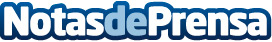 A LA PAR y Rodilla abren el primer restaurante gestionado por personal con discapacidad intelectual Esta iniciativa, que coincide con el 80º Aniversario de Rodilla, empresa presidida por Demetrio Carceller, se enmarca dentro de su programa de RSC que establece como una de las vías de actuación el apoyo a personas con discapacidad, promoviendo su inserción social y laboralDatos de contacto:PrensaNota de prensa publicada en: https://www.notasdeprensa.es/a-la-par-y-rodilla-abren-el-primer-restaurante Categorias: Franquicias Madrid Restauración Recursos humanos http://www.notasdeprensa.es